БІЛОЦЕРКІВСЬКА МІСЬКА РАДА	КИЇВСЬКОЇ ОБЛАСТІ	Р І Ш Е Н Н Явід 27 серпня 2020 року                                                                        № 5757-101-VIIПро внесення змін в пункт 2 рішення міської ради  від 15 травня 2020 року № 5409-96-VII «Про затвердження технічної документації із землеустрою щодо встановлення (відновлення) меж земельної ділянки в натурі (на місцевості) та передачу земельної ділянки комунальної власності у  спільну часткову власність громадянам Мельник Ніні Остапівні, Смирній Олені Анатоліївні, Говорко Ірині Володимирівні»Розглянувши звернення постійної комісії з питань земельних відносин та земельного кадастру, планування території, будівництва, архітектури, охорони пам’яток, історичного середовища та благоустрою до міського голови від 17 липня 2020 року №184/02-17, протокол постійної комісії з питань  земельних відносин та земельного кадастру, планування території, будівництва, архітектури, охорони пам’яток, історичного середовища та благоустрою від 16 липня 2020 року №216, заяву громадян Мельник Ніни Остапівни, Смирної Олени Анатоліївни, Говорко Ірини Володимирівни від 06 липня 2020 року №15.1-07/2927,  відповідно до ст. 12 Земельного кодексу України, п. 34 ч. 1 ст. 26 Закону України «Про місцеве самоврядування в Україні», міська рада вирішила:1.Внести зміни в пункт 2 рішення міської ради  від  15 травня 2020 року № 5409-96-VII «Про затвердження технічної документації із землеустрою щодо встановлення (відновлення) меж земельної ділянки в натурі (на місцевості) та передачу земельної ділянки комунальної власності у  спільну часткову власність громадянам Мельник Ніні Остапівні, Смирній Олені Анатоліївні, Говорко Ірині Володимирівні», а саме слова та цифри: «Передати земельну ділянку комунальної власності у спільну часткову власність громадянам Мельник Ніні Остапівні (1/2 частки земельної ділянки), Смирній Олені Анатоліївні (1/4 частки земельної ділянки), Говорко Ірині Володимирівні (1/2 частки земельної ділянки)» замінити на слова та цифри: «Передати земельну ділянку комунальної власності у спільну часткову власність громадянам Мельник Ніні Остапівні (1/2 частки земельної ділянки), Смирній Олені Анатоліївні (1/4 частки земельної ділянки), Говорко Ірині Володимирівні (1/4 частки земельної ділянки)» у зв’язку з технічною помилкою.2.Контроль за виконанням цього рішення, покласти на постійну комісію з питань  земельних відносин та земельного кадастру, планування території, будівництва, архітектури, охорони пам’яток, історичного середовища та благоустрою.Міський голова                                                                             Геннадій ДИКИЙ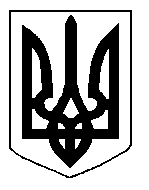 